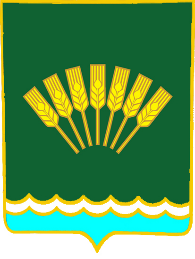  ҠAPAP                                                                      ПОСТАНОВЛЕНИЕ29 декабрь 2021 й.                        № 147                         29 декабря 2021 г.Порядок и сроки внесения изменений в перечень главных администраторов доходов бюджета сельского поселения Октябрьский сельсовет муниципального района Стерлитамакский район Республики БашкортостанВ соответствии с постановлением Правительства Российской Федерации от 16 сентября 2021 года № 1569 «Об утверждении общих требований к закреплению за органами государственной власти (государственными органами) субъекта Российской Федерации, органами управления территориальными фондами обязательного медицинского страхования, органами местного самоуправления, органами местной администрации полномочий главного администратора доходов бюджета и к утверждению перечня главных администраторов доходов бюджета субъекта Российской Федерации, бюджета территориального фонда обязательного медицинского страхования, местного бюджета» администрация сельского поселения Октябрьский сельсовет муниципального района Стерлитамакский район Республики Башкортостан п о с т а н о в л я е т:	1.Утвердить Порядок и сроки внесения изменений в перечень главных администраторов доходов бюджета сельского поселения Октябрьский сельсовет муниципального района Стерлитамакский район Республики Башкортостан согласно приложению. 2. Настоящее решение обнародовать в установленном порядке на информационном стенде и разместить в информационно-телекоммуникационной сети «Интернет» на официальном сайте сельского поселения Октябрьский сельсовет муниципального района Стерлитамакский район Республики Башкортостан.3. Постановление вступает в силу с 1января 2022 года 4.Контроль за исполнением настоящего постановления оставляю за собой.Глава сельского поселенияОктябрьский сельсоветмуниципального районаСтерлитамакский районРеспублики Башкортостан	               	                              А.А.Нестеренко						                     Приложение                                                            к постановлению Администрации                                     сельского поселения                                          Октябрьский сельсовет                                          муниципального района                                          Стерлитамакский район                                               Республики Башкортостан                                                           От29 декабря 2021 г. №147Порядоки сроки внесения изменений в перечень главныхадминистраторов доходов бюджета сельского поселения Октябрьскийсельсовет муниципального района Стерлитамакский район Республики БашкортостанНастоящий Порядок внесения изменений в перечень главных администраторов доходов бюджета сельского поселения Октябрьский сельсовет муниципального района Стерлитамакский район Республики Башкортостан  (далее - Порядок) разработан в соответствии с постановлением Правительства Российской Федерации от 16.09.2021 № 1569 «Об утверждении общих требований к закреплению за органами государственной власти (государственными органами) субъекта Российской Федерации, органами управления территориальными фондами обязательного медицинского страхования, органами местного самоуправления, органами местной администрации полномочий главного администратора доходов бюджета и к утверждению перечня главных администраторов доходов бюджета субъекта Российской Федерации, бюджета территориального фонда обязательного медицинского страхования, местного бюджета» и определяет порядок и сроки внесения изменений в перечень главных администраторов доходов бюджета сельского поселения Октябрьский сельсовет муниципального района Стерлитамакский район Республики Башкортостан  (далее – Перечень).2. В Перечень могут быть внесены изменения в случае:-изменения бюджетных полномочий главных администраторов доходов бюджета поселения (далее – главные администраторы доходов) по осуществлению ими операций с доходами бюджета поселения;-изменения кода вида (подвида) доходов бюджета поселения;-изменения наименования кода вида (подвида) доходов бюджета поселения;-необходимости включения в Перечень кода вида (подвида) доходов бюджета поселения.3. В случае необходимости внесения изменений в Перечень администрация сельского поселения Октябрьский сельсовет муниципального района Стерлитамакский район Республики Башкортостан издает Постановление о закреплении за администраторами доходов сельского поселения кода вида (подвида) доходов бюджета поселения с последующей актуализацией Перечня по завершению финансового года.